Форма для методической разработки урока по астрономии (технологическая карта)Название методической разработки: Технологическая карта урока астрономии по теме: «Земля и Луна – двойная планета»Автор разработки: Сайгидахмедов Абдулатип МагомедгазиевичОбщая частьОбщая частьОбщая частьОбщая частьОбщая частьОбщая частьОбщая частьОбщая частьОбщая частьОбщая частьОбщая частьОбщая частьПредметПредметКлассКлассКлассТема урокаТема урокаТема урокаТема урокаТема урокаТема урокаТема урокаАстрономияАстрономия111111Земля и Луна — двойная планетаЗемля и Луна — двойная планетаЗемля и Луна — двойная планетаЗемля и Луна — двойная планетаЗемля и Луна — двойная планетаЗемля и Луна — двойная планетаЗемля и Луна — двойная планетаИспользуемый учебникИспользуемый учебникИспользуемый учебникИспользуемый учебникИспользуемый учебникИспользуемый учебникИспользуемый учебникИспользуемый учебникИспользуемый учебникИспользуемый учебникИспользуемый учебникИспользуемый учебникНазваниеНазваниеНазваниеНазваниеНазваниеНазваниеКлассКлассАвторыАвторыАвторыАвторы«Астрономия. Базовый уровень. 11 класс»«Астрономия. Базовый уровень. 11 класс»«Астрономия. Базовый уровень. 11 класс»«Астрономия. Базовый уровень. 11 класс»«Астрономия. Базовый уровень. 11 класс»«Астрономия. Базовый уровень. 11 класс»1111Б. А. Воронцов-Вельяминов, Е. К. СтраутБ. А. Воронцов-Вельяминов, Е. К. СтраутБ. А. Воронцов-Вельяминов, Е. К. СтраутБ. А. Воронцов-Вельяминов, Е. К. СтраутПланируемые образовательные результаты (здесь приведены обобщённые цели уроков, в столбце втором организационной структуры урока представлены конкретизированные цели)Планируемые образовательные результаты (здесь приведены обобщённые цели уроков, в столбце втором организационной структуры урока представлены конкретизированные цели)Планируемые образовательные результаты (здесь приведены обобщённые цели уроков, в столбце втором организационной структуры урока представлены конкретизированные цели)Планируемые образовательные результаты (здесь приведены обобщённые цели уроков, в столбце втором организационной структуры урока представлены конкретизированные цели)Планируемые образовательные результаты (здесь приведены обобщённые цели уроков, в столбце втором организационной структуры урока представлены конкретизированные цели)Планируемые образовательные результаты (здесь приведены обобщённые цели уроков, в столбце втором организационной структуры урока представлены конкретизированные цели)Планируемые образовательные результаты (здесь приведены обобщённые цели уроков, в столбце втором организационной структуры урока представлены конкретизированные цели)Планируемые образовательные результаты (здесь приведены обобщённые цели уроков, в столбце втором организационной структуры урока представлены конкретизированные цели)Планируемые образовательные результаты (здесь приведены обобщённые цели уроков, в столбце втором организационной структуры урока представлены конкретизированные цели)Планируемые образовательные результаты (здесь приведены обобщённые цели уроков, в столбце втором организационной структуры урока представлены конкретизированные цели)Планируемые образовательные результаты (здесь приведены обобщённые цели уроков, в столбце втором организационной структуры урока представлены конкретизированные цели)Планируемые образовательные результаты (здесь приведены обобщённые цели уроков, в столбце втором организационной структуры урока представлены конкретизированные цели)ПредметныеПредметныеПредметныеМетапредметныеМетапредметныеМетапредметныеМетапредметныеМетапредметныеМетапредметныеЛичностныеЛичностныеЛичностныеПрименять знания, полученные при изучении темы «Солнечная система как комплекс тел, имеющих общее происхождение».Характеризовать природу Земли;перечислять основные физические условия на поверхности Луны; характеризовать внутреннее строение Луны, химический состав лунных пород, объяснять различия двух типов лунной поверхности (морей и материков); объяснять процессы формирования поверхности Луны и её рельефа; перечислять результаты исследований, проведенных автоматическими аппаратами и астронавтами. Применять знания, полученные при изучении темы «Солнечная система как комплекс тел, имеющих общее происхождение».Характеризовать природу Земли;перечислять основные физические условия на поверхности Луны; характеризовать внутреннее строение Луны, химический состав лунных пород, объяснять различия двух типов лунной поверхности (морей и материков); объяснять процессы формирования поверхности Луны и её рельефа; перечислять результаты исследований, проведенных автоматическими аппаратами и астронавтами. Применять знания, полученные при изучении темы «Солнечная система как комплекс тел, имеющих общее происхождение».Характеризовать природу Земли;перечислять основные физические условия на поверхности Луны; характеризовать внутреннее строение Луны, химический состав лунных пород, объяснять различия двух типов лунной поверхности (морей и материков); объяснять процессы формирования поверхности Луны и её рельефа; перечислять результаты исследований, проведенных автоматическими аппаратами и астронавтами. Приводить доказательства рассмотрения Земли и Луны как двойной планеты, находить проблему исследования,формулировать собственные задачи исследования, структурировать изучаемый материал,формулировать выводы и заключения,извлекать информацию из разных источников и критически её оценивать,обосновывать собственное мнение относительно перспектив освоения Луны.ставить проблему и работать над её решением,управлять совместной познавательной деятельностью и подчиняться.развёрнуто, логично и точно излагать свою точку зрениясогласовывать позиции членов команды в процессе работы над общим продуктом,представлять публично результаты групповой деятельности.определение основной и второстепенной информацииПроводя сравнение небесных тел Земли и Луны учащиеся осознают такие  общепредметные мировоззренческие идеи:методологические - единство материального мира и законов его развития, познаваемость мира; аксиологические – ценность природы и жизни;социальные – научно-технический прогресс, экологическая безопасность, научные – освоение космоса.Приводить доказательства рассмотрения Земли и Луны как двойной планеты, находить проблему исследования,формулировать собственные задачи исследования, структурировать изучаемый материал,формулировать выводы и заключения,извлекать информацию из разных источников и критически её оценивать,обосновывать собственное мнение относительно перспектив освоения Луны.ставить проблему и работать над её решением,управлять совместной познавательной деятельностью и подчиняться.развёрнуто, логично и точно излагать свою точку зрениясогласовывать позиции членов команды в процессе работы над общим продуктом,представлять публично результаты групповой деятельности.определение основной и второстепенной информацииПроводя сравнение небесных тел Земли и Луны учащиеся осознают такие  общепредметные мировоззренческие идеи:методологические - единство материального мира и законов его развития, познаваемость мира; аксиологические – ценность природы и жизни;социальные – научно-технический прогресс, экологическая безопасность, научные – освоение космоса.Приводить доказательства рассмотрения Земли и Луны как двойной планеты, находить проблему исследования,формулировать собственные задачи исследования, структурировать изучаемый материал,формулировать выводы и заключения,извлекать информацию из разных источников и критически её оценивать,обосновывать собственное мнение относительно перспектив освоения Луны.ставить проблему и работать над её решением,управлять совместной познавательной деятельностью и подчиняться.развёрнуто, логично и точно излагать свою точку зрениясогласовывать позиции членов команды в процессе работы над общим продуктом,представлять публично результаты групповой деятельности.определение основной и второстепенной информацииПроводя сравнение небесных тел Земли и Луны учащиеся осознают такие  общепредметные мировоззренческие идеи:методологические - единство материального мира и законов его развития, познаваемость мира; аксиологические – ценность природы и жизни;социальные – научно-технический прогресс, экологическая безопасность, научные – освоение космоса.Приводить доказательства рассмотрения Земли и Луны как двойной планеты, находить проблему исследования,формулировать собственные задачи исследования, структурировать изучаемый материал,формулировать выводы и заключения,извлекать информацию из разных источников и критически её оценивать,обосновывать собственное мнение относительно перспектив освоения Луны.ставить проблему и работать над её решением,управлять совместной познавательной деятельностью и подчиняться.развёрнуто, логично и точно излагать свою точку зрениясогласовывать позиции членов команды в процессе работы над общим продуктом,представлять публично результаты групповой деятельности.определение основной и второстепенной информацииПроводя сравнение небесных тел Земли и Луны учащиеся осознают такие  общепредметные мировоззренческие идеи:методологические - единство материального мира и законов его развития, познаваемость мира; аксиологические – ценность природы и жизни;социальные – научно-технический прогресс, экологическая безопасность, научные – освоение космоса.Приводить доказательства рассмотрения Земли и Луны как двойной планеты, находить проблему исследования,формулировать собственные задачи исследования, структурировать изучаемый материал,формулировать выводы и заключения,извлекать информацию из разных источников и критически её оценивать,обосновывать собственное мнение относительно перспектив освоения Луны.ставить проблему и работать над её решением,управлять совместной познавательной деятельностью и подчиняться.развёрнуто, логично и точно излагать свою точку зрениясогласовывать позиции членов команды в процессе работы над общим продуктом,представлять публично результаты групповой деятельности.определение основной и второстепенной информацииПроводя сравнение небесных тел Земли и Луны учащиеся осознают такие  общепредметные мировоззренческие идеи:методологические - единство материального мира и законов его развития, познаваемость мира; аксиологические – ценность природы и жизни;социальные – научно-технический прогресс, экологическая безопасность, научные – освоение космоса.Приводить доказательства рассмотрения Земли и Луны как двойной планеты, находить проблему исследования,формулировать собственные задачи исследования, структурировать изучаемый материал,формулировать выводы и заключения,извлекать информацию из разных источников и критически её оценивать,обосновывать собственное мнение относительно перспектив освоения Луны.ставить проблему и работать над её решением,управлять совместной познавательной деятельностью и подчиняться.развёрнуто, логично и точно излагать свою точку зрениясогласовывать позиции членов команды в процессе работы над общим продуктом,представлять публично результаты групповой деятельности.определение основной и второстепенной информацииПроводя сравнение небесных тел Земли и Луны учащиеся осознают такие  общепредметные мировоззренческие идеи:методологические - единство материального мира и законов его развития, познаваемость мира; аксиологические – ценность природы и жизни;социальные – научно-технический прогресс, экологическая безопасность, научные – освоение космоса.Организовывать самостоятельнуюпознавательную деятельность, высказывать убежденность в возможности познания окружающего мира, единстве методов изучения характеристик Земли и других планет.активизировать желание учащихсяк проведению наблюдений Луны в телескоп и самостоятельных наблюдений Луны с использованием фотокамеры, бинокля. Организовывать самостоятельнуюпознавательную деятельность, высказывать убежденность в возможности познания окружающего мира, единстве методов изучения характеристик Земли и других планет.активизировать желание учащихсяк проведению наблюдений Луны в телескоп и самостоятельных наблюдений Луны с использованием фотокамеры, бинокля. Организовывать самостоятельнуюпознавательную деятельность, высказывать убежденность в возможности познания окружающего мира, единстве методов изучения характеристик Земли и других планет.активизировать желание учащихсяк проведению наблюдений Луны в телескоп и самостоятельных наблюдений Луны с использованием фотокамеры, бинокля. ТСО (оборудование)ТСО (оборудование)ТСО (оборудование)ТСО (оборудование)ТСО (оборудование)ТСО (оборудование)Средства ИКТ (ЭФУ, программы, приложения, ресурсы сети Интернет)Средства ИКТ (ЭФУ, программы, приложения, ресурсы сети Интернет)Средства ИКТ (ЭФУ, программы, приложения, ресурсы сети Интернет)Средства ИКТ (ЭФУ, программы, приложения, ресурсы сети Интернет)Средства ИКТ (ЭФУ, программы, приложения, ресурсы сети Интернет)Средства ИКТ (ЭФУ, программы, приложения, ресурсы сети Интернет)Глобус Земли и современный лунный глобус и лунный глобус 1961 года, «Путеводитель по Луне», географическая карта Земли и демонстрационная карта Луны.Глобус Земли и современный лунный глобус и лунный глобус 1961 года, «Путеводитель по Луне», географическая карта Земли и демонстрационная карта Луны.Глобус Земли и современный лунный глобус и лунный глобус 1961 года, «Путеводитель по Луне», географическая карта Земли и демонстрационная карта Луны.Глобус Земли и современный лунный глобус и лунный глобус 1961 года, «Путеводитель по Луне», географическая карта Земли и демонстрационная карта Луны.Глобус Земли и современный лунный глобус и лунный глобус 1961 года, «Путеводитель по Луне», географическая карта Земли и демонстрационная карта Луны.Глобус Земли и современный лунный глобус и лунный глобус 1961 года, «Путеводитель по Луне», географическая карта Земли и демонстрационная карта Луны.Компьютер, мультимедийный проектор, интерактивная доска SMART Board с программным обеспечением Notebook 11. Авторская презентация к уроку, ЭФУ, ресурсы сети Интернет (приведены в технологической карте урока).Компьютер, мультимедийный проектор, интерактивная доска SMART Board с программным обеспечением Notebook 11. Авторская презентация к уроку, ЭФУ, ресурсы сети Интернет (приведены в технологической карте урока).Компьютер, мультимедийный проектор, интерактивная доска SMART Board с программным обеспечением Notebook 11. Авторская презентация к уроку, ЭФУ, ресурсы сети Интернет (приведены в технологической карте урока).Компьютер, мультимедийный проектор, интерактивная доска SMART Board с программным обеспечением Notebook 11. Авторская презентация к уроку, ЭФУ, ресурсы сети Интернет (приведены в технологической карте урока).Компьютер, мультимедийный проектор, интерактивная доска SMART Board с программным обеспечением Notebook 11. Авторская презентация к уроку, ЭФУ, ресурсы сети Интернет (приведены в технологической карте урока).Компьютер, мультимедийный проектор, интерактивная доска SMART Board с программным обеспечением Notebook 11. Авторская презентация к уроку, ЭФУ, ресурсы сети Интернет (приведены в технологической карте урока).Организационная структура урокаОрганизационная структура урокаОрганизационная структура урокаОрганизационная структура урокаОрганизационная структура урокаОрганизационная структура урокаОрганизационная структура урокаОрганизационная структура урокаОрганизационная структура урокаОрганизационная структура урокаОрганизационная структура урокаОрганизационная структура урокаЭтап урокаОбразовательные задачи (планируемые результаты)Образовательные задачи (планируемые результаты)Образовательные задачи (планируемые результаты)Используемые ресурсы, в т.ч. ЭФУ (для ЭФУ укажите названия конкретных объектов и страницу)Используемые ресурсы, в т.ч. ЭФУ (для ЭФУ укажите названия конкретных объектов и страницу)Используемые ресурсы, в т.ч. ЭФУ (для ЭФУ укажите названия конкретных объектов и страницу)Деятельность учителяДеятельность учителяДеятельность учителяДеятельность обучающихсядлит. этапа (мин)Организацион-ный этапЛичностные результаты:- учащиеся настроены на активное включение в урокЛичностные результаты:- учащиеся настроены на активное включение в урокЛичностные результаты:- учащиеся настроены на активное включение в урокПриветствует учащихся, проверяет готовность к уроку, в ходе общения создаёт позитивный настрой в классе, проводит физкультминутку Приветствует учащихся, проверяет готовность к уроку, в ходе общения создаёт позитивный настрой в классе, проводит физкультминутку Приветствует учащихся, проверяет готовность к уроку, в ходе общения создаёт позитивный настрой в классе, проводит физкультминутку Приветствуют учителя, проверяют свою готовность к уроку. Выполняют упражнения физкультминутки.2Актуализация знанийПредметные результаты:- учащиеся используют полученные при изучении темы «Солнечная система как комплекс тел, имеющих общее происхождение» на уровне воспроизведения и переноса.Предметные результаты:- учащиеся используют полученные при изучении темы «Солнечная система как комплекс тел, имеющих общее происхождение» на уровне воспроизведения и переноса.Предметные результаты:- учащиеся используют полученные при изучении темы «Солнечная система как комплекс тел, имеющих общее происхождение» на уровне воспроизведения и переноса.Авторская презентацияСлайды 1-3 с вопросами:  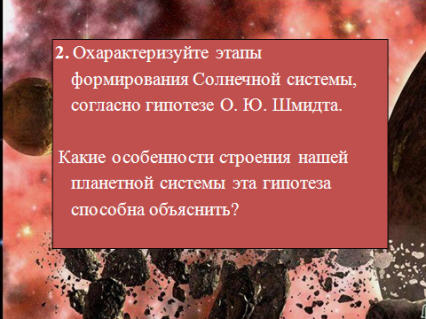 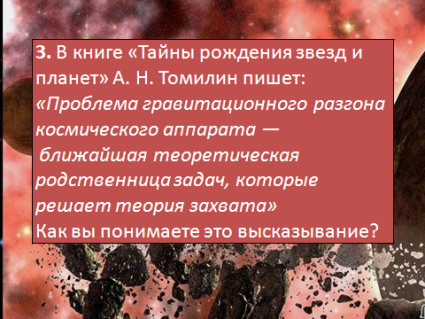 https://yandex.ru/images/search?text=%D1%80%D0%B8%D1%81%D1%83%D0%BD%D0%BA%D0%B8%20% F25086%2F640%2Fimg6.jpg&pos=1&rpt=simage&lr=10951Авторская презентацияСлайды 1-3 с вопросами:  https://yandex.ru/images/search?text=%D1%80%D0%B8%D1%81%D1%83%D0%BD%D0%BA%D0%B8%20% F25086%2F640%2Fimg6.jpg&pos=1&rpt=simage&lr=10951Авторская презентацияСлайды 1-3 с вопросами:  https://yandex.ru/images/search?text=%D1%80%D0%B8%D1%81%D1%83%D0%BD%D0%BA%D0%B8%20% F25086%2F640%2Fimg6.jpg&pos=1&rpt=simage&lr=10951Тема нашего сегодняшнего урока требует знаний, полученных вами на предыдущем. Предлагает учащимся ответить на вопросы по теме предыдущего урока (содержание 1-3 слайдов).Почему в своей книге «Тайны рождения звезд и планет» А.  Н.  Томилин называет рассмотренную гипотезу О.  Ю.  Шмидта о происхождении тел Солнечной системы «теорией захвата»?2. Охарактеризуйте этапы формирования Солнечной системы, согласно гипотезе О. Ю. Шмидта. Какие особенности строения нашей плпланетной системы эта гипотеза способна объяснить?3. В книге «Тайны рождения звезд и планет» А. Н. Томилин пишет: «Проблема гравитационного разгона космического аппарата — ближайшая теоретическая родственница задач, которые решает теория захвата»Как вы понимаете это высказывание?Тема нашего сегодняшнего урока требует знаний, полученных вами на предыдущем. Предлагает учащимся ответить на вопросы по теме предыдущего урока (содержание 1-3 слайдов).Почему в своей книге «Тайны рождения звезд и планет» А.  Н.  Томилин называет рассмотренную гипотезу О.  Ю.  Шмидта о происхождении тел Солнечной системы «теорией захвата»?2. Охарактеризуйте этапы формирования Солнечной системы, согласно гипотезе О. Ю. Шмидта. Какие особенности строения нашей плпланетной системы эта гипотеза способна объяснить?3. В книге «Тайны рождения звезд и планет» А. Н. Томилин пишет: «Проблема гравитационного разгона космического аппарата — ближайшая теоретическая родственница задач, которые решает теория захвата»Как вы понимаете это высказывание?Тема нашего сегодняшнего урока требует знаний, полученных вами на предыдущем. Предлагает учащимся ответить на вопросы по теме предыдущего урока (содержание 1-3 слайдов).Почему в своей книге «Тайны рождения звезд и планет» А.  Н.  Томилин называет рассмотренную гипотезу О.  Ю.  Шмидта о происхождении тел Солнечной системы «теорией захвата»?2. Охарактеризуйте этапы формирования Солнечной системы, согласно гипотезе О. Ю. Шмидта. Какие особенности строения нашей плпланетной системы эта гипотеза способна объяснить?3. В книге «Тайны рождения звезд и планет» А. Н. Томилин пишет: «Проблема гравитационного разгона космического аппарата — ближайшая теоретическая родственница задач, которые решает теория захвата»Как вы понимаете это высказывание?Отвечая на вопросы учителя, - выдвигают гипотезы; обосновывает собственную точку зрения; осуществляют самоконтроль знаний.5Мотивационно-целевой этап(постановка проблемы)Предметные результаты:- учащиеся применяют знания, полученные при изучении раздела  «Строение Солнечной системы» и темы «Общие характеристики планет»  при обосновании выбора ими формулировки темы урока.Метапредметные результаты:-учащиеся обнаруживают и  формулируют проблему, - ставят задачи учебной деятельности, - определяют методы их решения. Личностные результаты:- учащиеся осознают и эмоционально переживают неполноту имеющихся знаний;- организуют самостоятельнуюпознавательную деятельность;- проявляют познавательный интерес к проблеме, готовность к деятельности;- развернуто, логично излагают свою точку зрения;- у учащихся формируется умение проявлять уважительное отношение к мнению оппонента в ходе обсуждения спорных проблем науки. Предметные результаты:- учащиеся применяют знания, полученные при изучении раздела  «Строение Солнечной системы» и темы «Общие характеристики планет»  при обосновании выбора ими формулировки темы урока.Метапредметные результаты:-учащиеся обнаруживают и  формулируют проблему, - ставят задачи учебной деятельности, - определяют методы их решения. Личностные результаты:- учащиеся осознают и эмоционально переживают неполноту имеющихся знаний;- организуют самостоятельнуюпознавательную деятельность;- проявляют познавательный интерес к проблеме, готовность к деятельности;- развернуто, логично излагают свою точку зрения;- у учащихся формируется умение проявлять уважительное отношение к мнению оппонента в ходе обсуждения спорных проблем науки. Предметные результаты:- учащиеся применяют знания, полученные при изучении раздела  «Строение Солнечной системы» и темы «Общие характеристики планет»  при обосновании выбора ими формулировки темы урока.Метапредметные результаты:-учащиеся обнаруживают и  формулируют проблему, - ставят задачи учебной деятельности, - определяют методы их решения. Личностные результаты:- учащиеся осознают и эмоционально переживают неполноту имеющихся знаний;- организуют самостоятельнуюпознавательную деятельность;- проявляют познавательный интерес к проблеме, готовность к деятельности;- развернуто, логично излагают свою точку зрения;- у учащихся формируется умение проявлять уважительное отношение к мнению оппонента в ходе обсуждения спорных проблем науки. Слайд 4https://yandex.ru/images/search?text=рисунки%20земли%20и%20луны&noreask=1&img_url=https%3A%2F%2Fst03.kakprosto.ru%2Ftumb%2F6Слайд 5 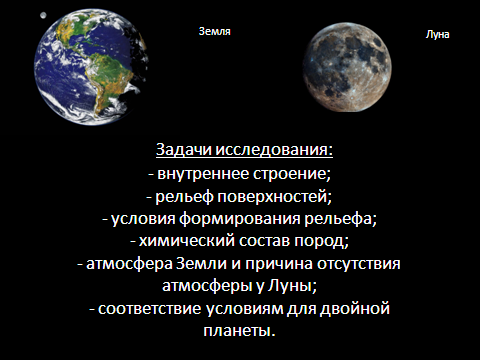 Слайд 4https://yandex.ru/images/search?text=рисунки%20земли%20и%20луны&noreask=1&img_url=https%3A%2F%2Fst03.kakprosto.ru%2Ftumb%2F6Слайд 5 Слайд 4https://yandex.ru/images/search?text=рисунки%20земли%20и%20луны&noreask=1&img_url=https%3A%2F%2Fst03.kakprosto.ru%2Ftumb%2F6Слайд 5 Постановка проблемы учителем: «Тема сегодняшнего урока выглядит не совсем обычно. Она записана в двух вариантах: 1. «Земля и Луна - двойная планета». 2.  «Земля и её спутник Луна». Какой вариант, по вашему мнению, правильный: первый или второй?» Выслушивает мнения учащихся.Учитель подводит учащихся к тому, чтобы они сами сформулировали цель урока и свои задачи, которые соответствовали бы выполнению цели урока и задач, поставленных учителем.«Я вижу, что мнения разделились. И знаний у Вас недостаточно, чтобы сразу ответить на мой вопрос. Согласна, что первая тема звучит непривычно в отличие от второй. Так какова же цель нашего урока?Ваши предложения, каков будет план наших действий? Руководит ходом дискуссии, по необходимости корректирует высказывания учащихся, выделяя главные мысли и направляя их высказывания в нужное русло. «Хорошо. Конкретизируем основные направления исследований. Слайд 5. Как видите, объём работы большой. Как успеть за урок?«Замечательно, чтобы чисто технически ускорить вашу работу, я вам предлагаю на бригаду варианты оформления результатов ваших исследований – в виде таблиц и схематических рисунков. В вашем распоряжении: материал §17, приложение I в учебнике (стр. 214), и, при отсутствии нужной информации, с моего разрешения можно будет обратиться к сети Интернет». (Учитель даёт учащимся возможность выбора источников учебной информации, но в разумных пределах. В частности, из-за ограниченных временных рамок урока, к сети Интернет смогут обратиться те бригады, для которых при заполнении таблицы Интернет будет единственным источником информации. А также поиск по учебнику приведёт к знакомству со всем материалом параграфа).Постановка проблемы учителем: «Тема сегодняшнего урока выглядит не совсем обычно. Она записана в двух вариантах: 1. «Земля и Луна - двойная планета». 2.  «Земля и её спутник Луна». Какой вариант, по вашему мнению, правильный: первый или второй?» Выслушивает мнения учащихся.Учитель подводит учащихся к тому, чтобы они сами сформулировали цель урока и свои задачи, которые соответствовали бы выполнению цели урока и задач, поставленных учителем.«Я вижу, что мнения разделились. И знаний у Вас недостаточно, чтобы сразу ответить на мой вопрос. Согласна, что первая тема звучит непривычно в отличие от второй. Так какова же цель нашего урока?Ваши предложения, каков будет план наших действий? Руководит ходом дискуссии, по необходимости корректирует высказывания учащихся, выделяя главные мысли и направляя их высказывания в нужное русло. «Хорошо. Конкретизируем основные направления исследований. Слайд 5. Как видите, объём работы большой. Как успеть за урок?«Замечательно, чтобы чисто технически ускорить вашу работу, я вам предлагаю на бригаду варианты оформления результатов ваших исследований – в виде таблиц и схематических рисунков. В вашем распоряжении: материал §17, приложение I в учебнике (стр. 214), и, при отсутствии нужной информации, с моего разрешения можно будет обратиться к сети Интернет». (Учитель даёт учащимся возможность выбора источников учебной информации, но в разумных пределах. В частности, из-за ограниченных временных рамок урока, к сети Интернет смогут обратиться те бригады, для которых при заполнении таблицы Интернет будет единственным источником информации. А также поиск по учебнику приведёт к знакомству со всем материалом параграфа).Постановка проблемы учителем: «Тема сегодняшнего урока выглядит не совсем обычно. Она записана в двух вариантах: 1. «Земля и Луна - двойная планета». 2.  «Земля и её спутник Луна». Какой вариант, по вашему мнению, правильный: первый или второй?» Выслушивает мнения учащихся.Учитель подводит учащихся к тому, чтобы они сами сформулировали цель урока и свои задачи, которые соответствовали бы выполнению цели урока и задач, поставленных учителем.«Я вижу, что мнения разделились. И знаний у Вас недостаточно, чтобы сразу ответить на мой вопрос. Согласна, что первая тема звучит непривычно в отличие от второй. Так какова же цель нашего урока?Ваши предложения, каков будет план наших действий? Руководит ходом дискуссии, по необходимости корректирует высказывания учащихся, выделяя главные мысли и направляя их высказывания в нужное русло. «Хорошо. Конкретизируем основные направления исследований. Слайд 5. Как видите, объём работы большой. Как успеть за урок?«Замечательно, чтобы чисто технически ускорить вашу работу, я вам предлагаю на бригаду варианты оформления результатов ваших исследований – в виде таблиц и схематических рисунков. В вашем распоряжении: материал §17, приложение I в учебнике (стр. 214), и, при отсутствии нужной информации, с моего разрешения можно будет обратиться к сети Интернет». (Учитель даёт учащимся возможность выбора источников учебной информации, но в разумных пределах. В частности, из-за ограниченных временных рамок урока, к сети Интернет смогут обратиться те бригады, для которых при заполнении таблицы Интернет будет единственным источником информации. А также поиск по учебнику приведёт к знакомству со всем материалом параграфа).Высказывают свои мысли. Возможные варианты ответов: - «Второй, так я никогда не слышал, чтобы Землю и Луну называли двойной планетой. Луна всегда считалась спутником Земли».- «Второй, так Луна движется вокруг Земли, как и спутники других планет в нашей Солнечной системе»;- «Первый, так как Луна по своим размерам, массе не настолько отличается от Земли, как спутники других планет Солнечной системы и её масса, возможно, превышает массу некоторых малых планет, которые обращаются в поясе астероидов».-   «Я тоже за первый вариант, и хочу добавить, что, согласно гипотезе Шмидта,  Луна образовалась одновременно с Землёй из одного газопылевого облака и если бы не оказавшаяся рядом Земля, могла бы обращаться вокруг Солнца».«А я не могу выбрать правильный ответ, поскольку не знаю, при каких условиях два небесных тела можно считать двойной планетой, а когда одно из них будет спутником другого, и в какой степени Луна отлична от Земли по своим физическим и химическим характеристикам?».  Формулируют цель урока: Составить сравнительную характеристику Земли и Луны и найти доказательства того, что Землю и Луну можно считать двойной планетой (или опровергнуть это утверждение)Формулируют свои познавательные задачи урока (возможный вариант):Сравним Землю и Луну - их физические характеристики (масса, радиус, период обращения, температуры,…);- внутреннее строение; - рельеф поверхностей;- в случае значительного отличия рельефа, рассмотрим условия его формирования на Земле и Луне, что бы выяснить причину различия двух близких небесных тел, которые формировались в одинаковых условиях;- выясним химический состав лунных пород и сравним с составом земных;- изучим атмосферу Земли и выясним причину отсутствия атмосферы у Луны; - выясним, соответствует ли система Земля-Луна условиям, при которых её можно считать двойной планетой.Будем работать в бригадах: каждому свой вопрос, потом обсудим. Предоставление учащимся таблиц и схематических рисунков для заполнения способствует реализации принцип психологической комфортности, поскольку  предполагает снятие стрессообразующих факторов учебного процесса.5Поисково-исследовательский этап.(Работа в группах)Предметные результаты:- учащиеся определяют с помощью различных источников учебной информации:-  физические характеристики Земли и Луны (масса, радиус, температура на поверхности,  продолжительность суток, сидерические периоды);-  внутреннее строение Земли и Луны;- строение атмосферы Земли и особенности её слоёв.Метапредметные результаты:В ходе групповой поисковой работы учащиеся - структурируют изучаемый материал;- извлекают информацию из разных источников и критически её оценивают -  отделяют основную и второстепенную информацию,- коллективно работают над решением поставленных задач;- формулируют выводы и заключения;- главные в группе (бригадиры) управляют совместной познавательной деятельностью,согласовывают позиции членов команды в процессе работы над общим продуктом.Личностные результаты:- учащиеся организуют свою самостоятельнуюпознавательную деятельность;- у учащихся вырабатывается ответственное отношение к учению, так как они осознают, что результат их познавательной деятельности влияет на результат работы группы; - учащиеся приобретают навыки самостоятельной работы с учебником, справочными материалами, техническими средствами информационных технологий;- у учащихся формируется умение находить адекватные способы сотрудничества в процессе учебной деятельности. Предметные результаты:- учащиеся определяют с помощью различных источников учебной информации:-  физические характеристики Земли и Луны (масса, радиус, температура на поверхности,  продолжительность суток, сидерические периоды);-  внутреннее строение Земли и Луны;- строение атмосферы Земли и особенности её слоёв.Метапредметные результаты:В ходе групповой поисковой работы учащиеся - структурируют изучаемый материал;- извлекают информацию из разных источников и критически её оценивают -  отделяют основную и второстепенную информацию,- коллективно работают над решением поставленных задач;- формулируют выводы и заключения;- главные в группе (бригадиры) управляют совместной познавательной деятельностью,согласовывают позиции членов команды в процессе работы над общим продуктом.Личностные результаты:- учащиеся организуют свою самостоятельнуюпознавательную деятельность;- у учащихся вырабатывается ответственное отношение к учению, так как они осознают, что результат их познавательной деятельности влияет на результат работы группы; - учащиеся приобретают навыки самостоятельной работы с учебником, справочными материалами, техническими средствами информационных технологий;- у учащихся формируется умение находить адекватные способы сотрудничества в процессе учебной деятельности. Предметные результаты:- учащиеся определяют с помощью различных источников учебной информации:-  физические характеристики Земли и Луны (масса, радиус, температура на поверхности,  продолжительность суток, сидерические периоды);-  внутреннее строение Земли и Луны;- строение атмосферы Земли и особенности её слоёв.Метапредметные результаты:В ходе групповой поисковой работы учащиеся - структурируют изучаемый материал;- извлекают информацию из разных источников и критически её оценивают -  отделяют основную и второстепенную информацию,- коллективно работают над решением поставленных задач;- формулируют выводы и заключения;- главные в группе (бригадиры) управляют совместной познавательной деятельностью,согласовывают позиции членов команды в процессе работы над общим продуктом.Личностные результаты:- учащиеся организуют свою самостоятельнуюпознавательную деятельность;- у учащихся вырабатывается ответственное отношение к учению, так как они осознают, что результат их познавательной деятельности влияет на результат работы группы; - учащиеся приобретают навыки самостоятельной работы с учебником, справочными материалами, техническими средствами информационных технологий;- у учащихся формируется умение находить адекватные способы сотрудничества в процессе учебной деятельности. http://astroera.net/images/stories/shema.JPGhttp://full-moon.ru/inner.htmlhttps://ru.wikipedia.org/wiki/http://galspace.spb.ru/index27.htmlhttp://lar.org.ua/id0391.htm ЭФУ: «Размеры и масса Земли», «Характеристики Луны».http://astroera.net/images/stories/shema.JPGhttp://full-moon.ru/inner.htmlhttps://ru.wikipedia.org/wiki/http://galspace.spb.ru/index27.htmlhttp://lar.org.ua/id0391.htm ЭФУ: «Размеры и масса Земли», «Характеристики Луны».http://astroera.net/images/stories/shema.JPGhttp://full-moon.ru/inner.htmlhttps://ru.wikipedia.org/wiki/http://galspace.spb.ru/index27.htmlhttp://lar.org.ua/id0391.htm ЭФУ: «Размеры и масса Земли», «Характеристики Луны».На данном этапе урока учитель организует самостоятельную работу учащихся, которая будет проверена ими по эталонам. Учитель - выдаёт бригадирам по 4 задания (Приложения 1 и 2), - наблюдает за работой бригад, - при необходимости даёт консультацию по возникшему вопросу, рекомендует сайты,  - следит за временем выполнения работ,-закончившим раньше, даётся упр. 13 учебника,- создаёт на уроке ситуацию сотрудничества, атмосферу заинтересованности каждого ученика в работе класса.По истечению отведённого времени демонстрируются фрагменты из ЭФУ: «Размеры и масса Земли», «Характеристики Луны». Просмотр их предваряется заданием – проверить результаты работы бригад на основании материала фрагментов, добавить недостающие сведения. На данном этапе урока учитель организует самостоятельную работу учащихся, которая будет проверена ими по эталонам. Учитель - выдаёт бригадирам по 4 задания (Приложения 1 и 2), - наблюдает за работой бригад, - при необходимости даёт консультацию по возникшему вопросу, рекомендует сайты,  - следит за временем выполнения работ,-закончившим раньше, даётся упр. 13 учебника,- создаёт на уроке ситуацию сотрудничества, атмосферу заинтересованности каждого ученика в работе класса.По истечению отведённого времени демонстрируются фрагменты из ЭФУ: «Размеры и масса Земли», «Характеристики Луны». Просмотр их предваряется заданием – проверить результаты работы бригад на основании материала фрагментов, добавить недостающие сведения. На данном этапе урока учитель организует самостоятельную работу учащихся, которая будет проверена ими по эталонам. Учитель - выдаёт бригадирам по 4 задания (Приложения 1 и 2), - наблюдает за работой бригад, - при необходимости даёт консультацию по возникшему вопросу, рекомендует сайты,  - следит за временем выполнения работ,-закончившим раньше, даётся упр. 13 учебника,- создаёт на уроке ситуацию сотрудничества, атмосферу заинтересованности каждого ученика в работе класса.По истечению отведённого времени демонстрируются фрагменты из ЭФУ: «Размеры и масса Земли», «Характеристики Луны». Просмотр их предваряется заданием – проверить результаты работы бригад на основании материала фрагментов, добавить недостающие сведения. Бригадиры раздают задания членам группы, все знакомятся с заданиями, уточняют у бригадиров непонятные моменты, бригадиры при необходимости обращаются за консультацией к учителю и, по окончании работы, организуют обсуждение полученных результатов, формулировку выводов.Смотрят фрагменты и осуществляют контроль работы группы. После просмотра бригадиры организуют обсуждение, рапортуют о готовности и сдают выполненные задания.8Обсуждение результатов работы групп, сравнительная характеристика Земли и ЛуныПредметные результаты: учащиеся сравнивают: - физические характеристики и внутреннее строение Земли и Луны;- строение атмосферы Земли и особенности её слоёв.- учащиеся объясняют различия двух типов лунной поверхности (морей и материков); - процессы формирования поверхности Луны и её рельефа.Метапредметные результаты:- главные в группе (бригадиры) представляют публично результаты групповой деятельности.Личностные результаты:- учащиеся эмоционально переживают за результат своей личной познавательной деятельности и результат работы группы;- проявляют познавательный интерес к поставленной проблеме;- оценивают свой вклад (самооценка) в результат общей учебной деятельности группы,- учащиеся высказываются о чувстве ответственности за экологическую безопасность нашей планетыПредметные результаты: учащиеся сравнивают: - физические характеристики и внутреннее строение Земли и Луны;- строение атмосферы Земли и особенности её слоёв.- учащиеся объясняют различия двух типов лунной поверхности (морей и материков); - процессы формирования поверхности Луны и её рельефа.Метапредметные результаты:- главные в группе (бригадиры) представляют публично результаты групповой деятельности.Личностные результаты:- учащиеся эмоционально переживают за результат своей личной познавательной деятельности и результат работы группы;- проявляют познавательный интерес к поставленной проблеме;- оценивают свой вклад (самооценка) в результат общей учебной деятельности группы,- учащиеся высказываются о чувстве ответственности за экологическую безопасность нашей планетыПредметные результаты: учащиеся сравнивают: - физические характеристики и внутреннее строение Земли и Луны;- строение атмосферы Земли и особенности её слоёв.- учащиеся объясняют различия двух типов лунной поверхности (морей и материков); - процессы формирования поверхности Луны и её рельефа.Метапредметные результаты:- главные в группе (бригадиры) представляют публично результаты групповой деятельности.Личностные результаты:- учащиеся эмоционально переживают за результат своей личной познавательной деятельности и результат работы группы;- проявляют познавательный интерес к поставленной проблеме;- оценивают свой вклад (самооценка) в результат общей учебной деятельности группы,- учащиеся высказываются о чувстве ответственности за экологическую безопасность нашей планетыСлайды 6-9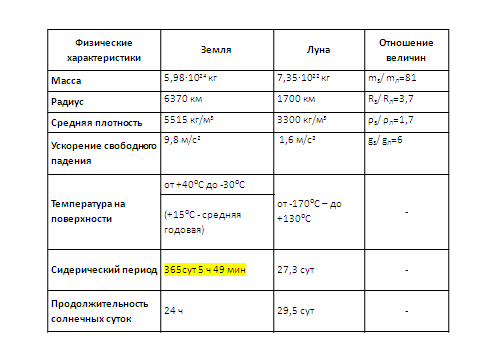 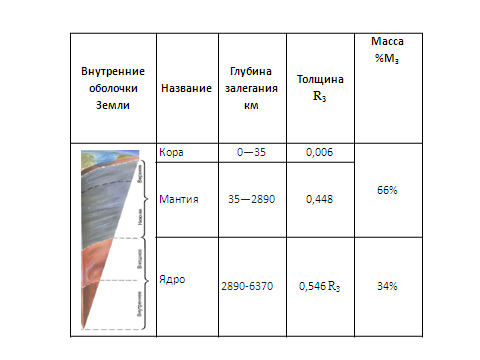 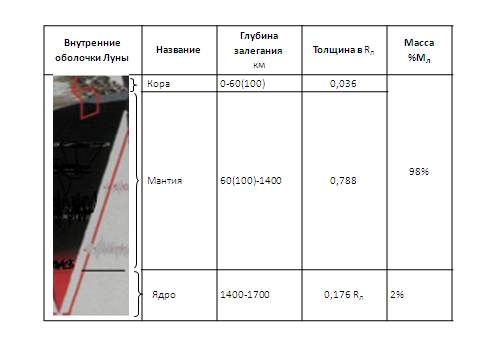 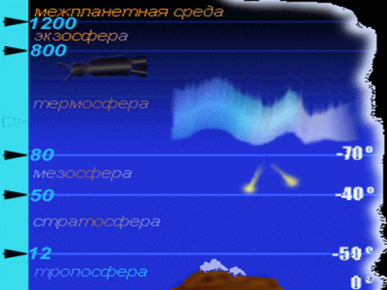 ЭФУ «Рельеф Луны»Слайды 10-15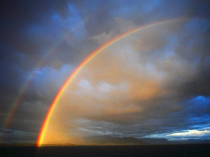 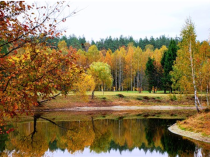 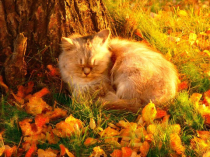 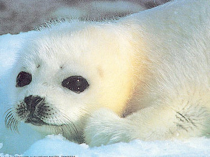 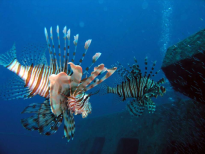 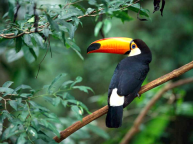 Слайды 6-9ЭФУ «Рельеф Луны»Слайды 10-15Слайды 6-9ЭФУ «Рельеф Луны»Слайды 10-15Учитель демонстрирует эталонные заполненные таблицы, схематические рисунки (слайды 6-9) и проводит (в беседе с учащимися) сравнительный анализ характеристик Земли и Луны, давая сравнение с другими планетами и их спутниками. Обращает внимание на то, что при сходстве внутреннего строения Луны и Земли отношение размера отдельных структурныхсоставляющих к общему размеру планеты отличается, что приводит к различию в других характеристиках. В частности, рассматривая вопрос о причине отсутствия у Луны атмосферы, обращает внимание на отсутствие на Луне рассветов и закатов; отсутствие воды в жидком состоянии приводит к отсутствию радуги, дождей, а также отсутствию минералов которые образуются на Земле в водной среде. Сближающей Землю и Луну характеристикойвыступает сходство их по химическому составу. Количественное же их соотношение и наличие соединений, образование которых возможно только при наличии воды, позволяет сравнивать два небесных тела. После чего предлагает ознакомиться с тем, к каким последствиям привело отсутствие на Луне атмосферы по ЭФУ «Рельеф Луны». В ходе обсуждения учащиеся делают вывод: «Атмосфера – защитная броня планеты».Далее обращается внимание на уникальность нашей планеты, разнообразие на ней форм жизни и делается вывод с точки зрения экологии, о необходимости её охраны. (В качестве факторов, угрожающих нашей планете, должен прозвучать парниковый эффект, чтобы был уместен п. 5 домашнего задания). В ходе беседы демонстрируются слайды 10-15.В итоге подводит учащихся к выводу, что система Земля – Луна является уникальной в Солнечной системе и может быть названа двойной планетой. Однако, обращает внимание на то, что учёные не пришли в данном вопросе к единому мнению. Почему? Ответ мы можем дать, если познакомимся с условиями при которых систему можно считать двойной планетой. (Отсылает детей к википедии на уроке или в домашней работе). Учитель демонстрирует эталонные заполненные таблицы, схематические рисунки (слайды 6-9) и проводит (в беседе с учащимися) сравнительный анализ характеристик Земли и Луны, давая сравнение с другими планетами и их спутниками. Обращает внимание на то, что при сходстве внутреннего строения Луны и Земли отношение размера отдельных структурныхсоставляющих к общему размеру планеты отличается, что приводит к различию в других характеристиках. В частности, рассматривая вопрос о причине отсутствия у Луны атмосферы, обращает внимание на отсутствие на Луне рассветов и закатов; отсутствие воды в жидком состоянии приводит к отсутствию радуги, дождей, а также отсутствию минералов которые образуются на Земле в водной среде. Сближающей Землю и Луну характеристикойвыступает сходство их по химическому составу. Количественное же их соотношение и наличие соединений, образование которых возможно только при наличии воды, позволяет сравнивать два небесных тела. После чего предлагает ознакомиться с тем, к каким последствиям привело отсутствие на Луне атмосферы по ЭФУ «Рельеф Луны». В ходе обсуждения учащиеся делают вывод: «Атмосфера – защитная броня планеты».Далее обращается внимание на уникальность нашей планеты, разнообразие на ней форм жизни и делается вывод с точки зрения экологии, о необходимости её охраны. (В качестве факторов, угрожающих нашей планете, должен прозвучать парниковый эффект, чтобы был уместен п. 5 домашнего задания). В ходе беседы демонстрируются слайды 10-15.В итоге подводит учащихся к выводу, что система Земля – Луна является уникальной в Солнечной системе и может быть названа двойной планетой. Однако, обращает внимание на то, что учёные не пришли в данном вопросе к единому мнению. Почему? Ответ мы можем дать, если познакомимся с условиями при которых систему можно считать двойной планетой. (Отсылает детей к википедии на уроке или в домашней работе). Учитель демонстрирует эталонные заполненные таблицы, схематические рисунки (слайды 6-9) и проводит (в беседе с учащимися) сравнительный анализ характеристик Земли и Луны, давая сравнение с другими планетами и их спутниками. Обращает внимание на то, что при сходстве внутреннего строения Луны и Земли отношение размера отдельных структурныхсоставляющих к общему размеру планеты отличается, что приводит к различию в других характеристиках. В частности, рассматривая вопрос о причине отсутствия у Луны атмосферы, обращает внимание на отсутствие на Луне рассветов и закатов; отсутствие воды в жидком состоянии приводит к отсутствию радуги, дождей, а также отсутствию минералов которые образуются на Земле в водной среде. Сближающей Землю и Луну характеристикойвыступает сходство их по химическому составу. Количественное же их соотношение и наличие соединений, образование которых возможно только при наличии воды, позволяет сравнивать два небесных тела. После чего предлагает ознакомиться с тем, к каким последствиям привело отсутствие на Луне атмосферы по ЭФУ «Рельеф Луны». В ходе обсуждения учащиеся делают вывод: «Атмосфера – защитная броня планеты».Далее обращается внимание на уникальность нашей планеты, разнообразие на ней форм жизни и делается вывод с точки зрения экологии, о необходимости её охраны. (В качестве факторов, угрожающих нашей планете, должен прозвучать парниковый эффект, чтобы был уместен п. 5 домашнего задания). В ходе беседы демонстрируются слайды 10-15.В итоге подводит учащихся к выводу, что система Земля – Луна является уникальной в Солнечной системе и может быть названа двойной планетой. Однако, обращает внимание на то, что учёные не пришли в данном вопросе к единому мнению. Почему? Ответ мы можем дать, если познакомимся с условиями при которых систему можно считать двойной планетой. (Отсылает детей к википедии на уроке или в домашней работе). Учащиеся  осуществляют самоконтроль и принимают участие в обсуждении.Бригадиры озвучивают результаты работы групп и сдают их учителю, получая заполненный образец для домашней работы (Приложение 3) и домашнее задание каждому члену группы.Принимают участие в беседе, делают выводы и заключения7Презентация учебно-исследовательских работ по ЛунеПредметные результаты:-учащиеся проводят анализ истории исследованияоколоземного и окололунного пространства космическими аппаратами, а также лунной поверхности.Метапредметные результаты:- учащиеся осознают  мировоззренческие идеи единства материального мира и законов его развития, познаваемость мира.Личностные результаты:- учащиеся высказываются о собственном чувстве гордости за достижения человечества в исследовании Луны средствами астрономии и космонавтики;- у учащихся возникает желание к проведению наблюдений Луны в телескоп и самостоятельных наблюдений Луны с использованием фотокамеры или бинокля.Предметные результаты:-учащиеся проводят анализ истории исследованияоколоземного и окололунного пространства космическими аппаратами, а также лунной поверхности.Метапредметные результаты:- учащиеся осознают  мировоззренческие идеи единства материального мира и законов его развития, познаваемость мира.Личностные результаты:- учащиеся высказываются о собственном чувстве гордости за достижения человечества в исследовании Луны средствами астрономии и космонавтики;- у учащихся возникает желание к проведению наблюдений Луны в телескоп и самостоятельных наблюдений Луны с использованием фотокамеры или бинокля.Предметные результаты:-учащиеся проводят анализ истории исследованияоколоземного и окололунного пространства космическими аппаратами, а также лунной поверхности.Метапредметные результаты:- учащиеся осознают  мировоззренческие идеи единства материального мира и законов его развития, познаваемость мира.Личностные результаты:- учащиеся высказываются о собственном чувстве гордости за достижения человечества в исследовании Луны средствами астрономии и космонавтики;- у учащихся возникает желание к проведению наблюдений Луны в телескоп и самостоятельных наблюдений Луны с использованием фотокамеры или бинокля.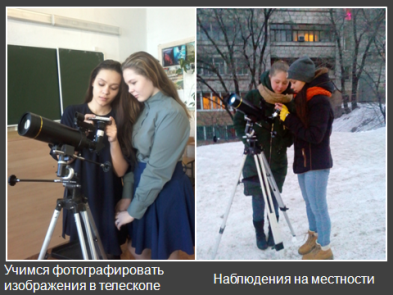 Слайд 16Слайды 17-24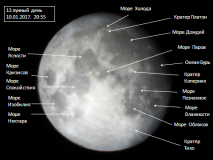 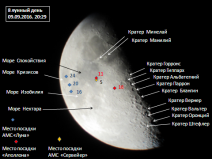 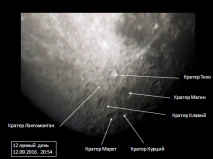 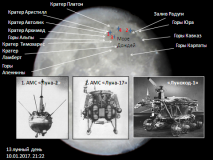 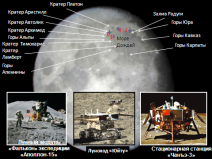 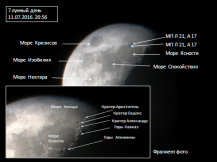 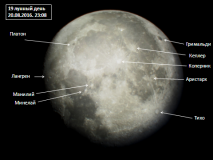 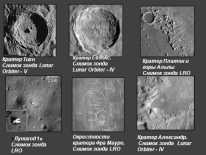 Слайд 25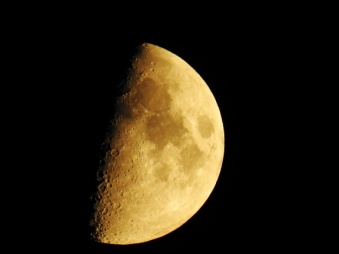 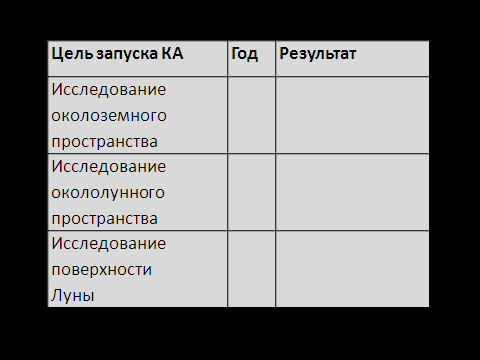 Слайд 16Слайды 17-24Слайд 25Слайд 16Слайды 17-24Слайд 25Дальнейшее изучение материала учитель организует в форме презентации «Путеводителя по Луне», созданного учащимися – членами школьного НОУ при работе над проектами «Исследование Луны: от первых наблюдений в небе до первых шагов по её поверхности» и «Телескопическое и фотографическое изучение поверхности Луны» (слайд 16). Путеводитель содержит помимо информационного материала, фотографии поверхности Луны в различных фазах, полученные с помощью школьного телескопа, а также фото с АМС и исследование Луны. Учащимся демонстрируется сохранившийся в школе лунный глобус 1961 года, на части поверхности которого отсутствует изображение рельефа Луны, а также современный глобус Луны. В качестве сравнения – карты Земли и Луны.Материал путеводителя представлен в слайдах презентации (с 17 по 24).На слайде 25 приведён авторский снимок поверхности Луны, сделанный с помощью фотокамеры NIKON P900.Предлагает выполнить в группах задания: 1. Заполнить таблицу приложения VIII учебника, проанализировав значение запуска космических аппаратов.(слайд 26)2. Используя данные о расстояниях от Земли доЛуны и этих небесных тел до Солнца, графическиизобразите фрагмент траекторий движения Луны иЗемли вокруг Солнца.3. Рассчитайте силу притяжения Луны к Землеи сравните её с силой притяжения Луны к Солнцу.Проанализируйте полученный результат.(Слайд 27)Дальнейшее изучение материала учитель организует в форме презентации «Путеводителя по Луне», созданного учащимися – членами школьного НОУ при работе над проектами «Исследование Луны: от первых наблюдений в небе до первых шагов по её поверхности» и «Телескопическое и фотографическое изучение поверхности Луны» (слайд 16). Путеводитель содержит помимо информационного материала, фотографии поверхности Луны в различных фазах, полученные с помощью школьного телескопа, а также фото с АМС и исследование Луны. Учащимся демонстрируется сохранившийся в школе лунный глобус 1961 года, на части поверхности которого отсутствует изображение рельефа Луны, а также современный глобус Луны. В качестве сравнения – карты Земли и Луны.Материал путеводителя представлен в слайдах презентации (с 17 по 24).На слайде 25 приведён авторский снимок поверхности Луны, сделанный с помощью фотокамеры NIKON P900.Предлагает выполнить в группах задания: 1. Заполнить таблицу приложения VIII учебника, проанализировав значение запуска космических аппаратов.(слайд 26)2. Используя данные о расстояниях от Земли доЛуны и этих небесных тел до Солнца, графическиизобразите фрагмент траекторий движения Луны иЗемли вокруг Солнца.3. Рассчитайте силу притяжения Луны к Землеи сравните её с силой притяжения Луны к Солнцу.Проанализируйте полученный результат.(Слайд 27)Дальнейшее изучение материала учитель организует в форме презентации «Путеводителя по Луне», созданного учащимися – членами школьного НОУ при работе над проектами «Исследование Луны: от первых наблюдений в небе до первых шагов по её поверхности» и «Телескопическое и фотографическое изучение поверхности Луны» (слайд 16). Путеводитель содержит помимо информационного материала, фотографии поверхности Луны в различных фазах, полученные с помощью школьного телескопа, а также фото с АМС и исследование Луны. Учащимся демонстрируется сохранившийся в школе лунный глобус 1961 года, на части поверхности которого отсутствует изображение рельефа Луны, а также современный глобус Луны. В качестве сравнения – карты Земли и Луны.Материал путеводителя представлен в слайдах презентации (с 17 по 24).На слайде 25 приведён авторский снимок поверхности Луны, сделанный с помощью фотокамеры NIKON P900.Предлагает выполнить в группах задания: 1. Заполнить таблицу приложения VIII учебника, проанализировав значение запуска космических аппаратов.(слайд 26)2. Используя данные о расстояниях от Земли доЛуны и этих небесных тел до Солнца, графическиизобразите фрагмент траекторий движения Луны иЗемли вокруг Солнца.3. Рассчитайте силу притяжения Луны к Землеи сравните её с силой притяжения Луны к Солнцу.Проанализируйте полученный результат.(Слайд 27)Учащиеся слушают информацию учителя и отвечают на вопросы по ходу презентации.По окончании презентации заполняют таблицу (слайд 26)и выполняют 2-е и 3-е задания.8РефлексияПредметные результаты:-учащиеся осмысливают тему урока, цель и задачи на уроке.Метапредметные результаты:-учащиеся определяются с тем, что они научились делать, над чем ещё предстоит работать.Личностные результаты:- учащиеся оценивают свой вклад (самооценка) и вклад своих товарищей в результат общей учебной деятельности группы.и класса в целом. Предметные результаты:-учащиеся осмысливают тему урока, цель и задачи на уроке.Метапредметные результаты:-учащиеся определяются с тем, что они научились делать, над чем ещё предстоит работать.Личностные результаты:- учащиеся оценивают свой вклад (самооценка) и вклад своих товарищей в результат общей учебной деятельности группы.и класса в целом. Предметные результаты:-учащиеся осмысливают тему урока, цель и задачи на уроке.Метапредметные результаты:-учащиеся определяются с тем, что они научились делать, над чем ещё предстоит работать.Личностные результаты:- учащиеся оценивают свой вклад (самооценка) и вклад своих товарищей в результат общей учебной деятельности группы.и класса в целом. Для рефлексии даются вопросы:- Удалось ли осуществить намеченную цель и задачи урока?-  Оцените от «0» до «3» баллов активность каждого члена бригады при выполнении заданий;- Какие новые умения приобрели на уроке?- Над чем ещё предстоит поработать дома дополнительно к домашнему заданию?Для рефлексии даются вопросы:- Удалось ли осуществить намеченную цель и задачи урока?-  Оцените от «0» до «3» баллов активность каждого члена бригады при выполнении заданий;- Какие новые умения приобрели на уроке?- Над чем ещё предстоит поработать дома дополнительно к домашнему заданию?Для рефлексии даются вопросы:- Удалось ли осуществить намеченную цель и задачи урока?-  Оцените от «0» до «3» баллов активность каждого члена бригады при выполнении заданий;- Какие новые умения приобрели на уроке?- Над чем ещё предстоит поработать дома дополнительно к домашнему заданию?В группах бригадиры организуют подведение итогов совместной и индивидуальной деятельности учащихся и оценку личного вклада каждого в совместную учебную деятельность, в решение поставленных задач.Результаты отражают в оценочных листах.2Домашнее задание Обращает внимание на домашнее задание и предлагает бригадам выбрать одну из сообщения (с презентацией) к следующему уроку-дискуссии «Парниковый эффект - польза или вред?». Обращает внимание на домашнее задание и предлагает бригадам выбрать одну из сообщения (с презентацией) к следующему уроку-дискуссии «Парниковый эффект - польза или вред?». Обращает внимание на домашнее задание и предлагает бригадам выбрать одну из сообщения (с презентацией) к следующему уроку-дискуссии «Парниковый эффект - польза или вред?».Получают листы с домашними заданиями (Приложение 4).2Оценивание на урокеОценки получат все по результатам работы в группе + активность работы на урокеОценки получат все по результатам работы в группе + активность работы на урокеОценки получат все по результатам работы в группе + активность работы на урокеБригадиры сдают листки рефлексии и оценочные листы.1